МІНІСТЕРСТВО ОСВІТИ І НАУКИ УКРАЇНИНаціональний авіаційний університет Факультет транспорту, менеджменту і логістики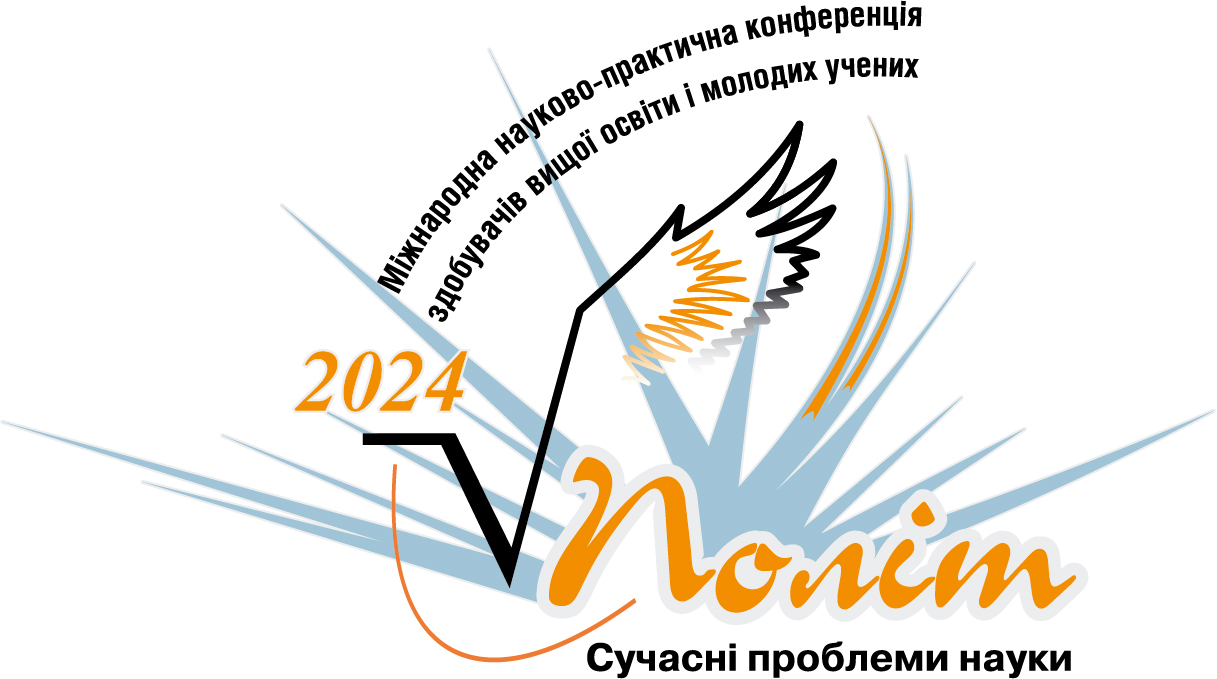 ПРОГРАМАХХІV Міжнародної науково-практичної конференції здобувачів вищої освіти і молодих учених«ПОЛІТ. Сучасні проблеми науки»напрямТранспортні технології, менеджмент і логістика (2-5 квітня 2024 року)Київ 2024Організація перевезень і управління на транспорті04.04.2024, 12:00,Посилання на Google Meethttps://meet.google.com/qtn-hayc-ugcАпончук Ю. О., НАУ, КиївБЕЗПІЛОТНІ ЛІТАЛЬНІ АПАРАТИ.Болдирєва М.О., НАУ, КиївВАЖЛИВІСТЬ ЗАЛУЧЕННЯ ЕКОЛОГІЧНОГО МЕНЕДЖМЕНТУ ПРИ ВІДНОВЛЕННІ АВІАПЕРЕВЕЗЕНЬ В УКРАЇНІ.Гаража О.П., Шевчук Д.О., НАУ, КиївСУЧАСНІ ПРОБЛЕМИ МУЛЬТИМОДАЛЬНИХ ПЕРЕВЕЗЕНЬ.Горбатюк І.П., Грищенко А.С., НАУ, КиївРОЛЬ ШТУЧНОГО ІНТЕЛЕКТУ В УПРАВЛІННІ ТРАНСПОРТНИМИ МЕ-РЕЖАМИ ТА ЛОГІСТИЦІ.Hrabchak V.H., NAU, KyivINNOVATIVE STRATEGIES TO OPTIMIZE THE LAST-MILE DELIVERY.Гринюк В. О., НАУ, КиївДОСЛІДЖЕННЯ СТАНУ ТРАНСПОРТНОЇ ІНФРАСТРУКТУРИ УКРАЇНИ ПІД ЧАС БОЙОВИХ ДІЙ.Demianchuk Y.I., NAU, KyivIMPROVEMENT OF PASSENGER TRANSPORT DEVELOPMENT PROJECTS:INNOVATIVE APPROACHES AND TECHNOLOGIES.8. Dziadykevych M. O., NAU, KyivAPPLICATION OF ARTIFICIAL INTELLIGENCE IN AIR TRANSPORTATION.9. Дідиченко О.О., Зелюк А.М., НАУ, КиївРОЛЬ УКРАЇНИ НА ЄВРОПЕЙСЬКОМУ ТА СВІТОВОМУ АВІАРИНКАХ.10. Запольська Д.О., НАУ, КиївАВІАЦІЯ І ЕКОЛОГІЯ: ЗАХОДИ ЩОДО ЗМЕНШЕННЯ ВИКИДІВ CO2.11. Кошелєва Н. В., НАУ, КиївВПЛИВ ВІЙНИ НА МУЛЬТИМОДАЛЬНІ ПЕРЕВЕЗЕННЯ В УКРАЇНІ12. Кучма О.С, НАУ, КиївСИСТЕМАТИЗАЦІЯ ПРИНЦИПІВ ОПТИМІЗАЦІЇ ВАНТАЖНИХ АВІАПЕРЕВЕЗЕНЬ В УМОВАХ МІЖНАРОДНОЇ ІНТЕГРАЦІЇ.13. Миколаєнко Д.С., НАУ, КиївСТРАТЕГІЇ ТА ІНСТРУМЕНТИ МІНІМІЗАЦІЇ РИЗИКІВ ПРИ ЗДІЙСНЕННІ ТРАНСПОРТНИХ ПЕРЕВЕЗЕНЬ.14. Мілія О.О., НАУ, КиївТЕХНОЛОГІЧНА ВЗАЄМОДІЯ ВИДІВ ТРАНСПОРТУ.15. Музика В.В, Очеретнюк П.Р., НАУ, КиївДРОНИ ДЛЯ ЗАГАЛЬНОЇ ІНДУСТРІЇ ВАНТАЖНИХ ПЕРЕВЕЗЕНЬ.16. Олефіренко О.В., Грищенко М.О., НАУ, КиївНОВИЙ ПІДХІД У ВИКОРИСТАННІ КОМЕРЦІЙНИХ СИСТЕМ УПРАВЛІННЯ ДОХОДАМИ АВІАКОМПАНІЇ.17. Стенякін І.А., НАУ, КиївДВОСТУПЕНЕВА МУЛЬТИКЛАСОВА КЛАСИФІКАЦІЯ ЗОБРАЖЕНЬ АЕРОПОРТІВ: СТРАТЕГІЯ АНАЛІЗУ ПОВІТРЯНОЇ ІНФРАСТРУКТУРИ18. Стенякіна А.Р., НАУ, КиївВИКОРИСТАННЯ ВЕКТОРНОГО НАКЛАДЕННЯ У ГЕОІНФОРМАЦІЙНИХ СИСТЕМАХ.19. Tverdokhlib A.V., NAU, KyivDEVELOPMENT AND IMPROVEMENT OF APPLICATIONS FOR PURCHASING AIRLINE TICKETS, TAKING INTO ACCOUNT THE NEEDS OF PEOPLE WITH DISABILITIES.20. Тімікна Є. М., НАУ, КиївДОСЛІДЖЕННЯ ВИТРАТ ЧАСУ ПАСАЖИРСЬКИМ ТРАНСПОРТОМ НА МІСЬКИХ ЗУПИНКАХ.21. Чернякова В.Ю, Хоменко К.О., НАУ, КиївВИКОРИСТАННЯ ШТУЧНОГО ІНТЕЛЕКТУ ДЛЯ ОПТИМІЗАЦІЇ МАРШРУТУ ДОСТАВКИ ВАНТАЖІВ НА ОСНОВІ ГЕНЕТИЧНОГО АЛГОРИТМУ.22. Shyshka A.O., NAU, KyivUSE OF ARTIFICIAL INTELLIGENCE AT THE AIR TRANSPORT MANAGEMENT OF EINDHOVEN AND SCHIPHOL AIRPORTS IN THE NETHERLANDS.Голова:Шевчук Д.О., д.т.н., проф. зав. каф. ОАП, ФТМЛСекретар:Стенякін І.А., асистент